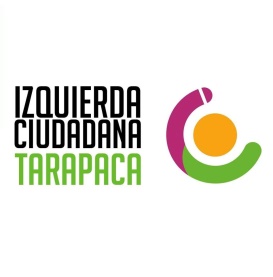 DECLARACIÓN PÚBLICAA la comunidad de Pozo Almonte, este 7 de diciembre del presente año, y a través de las redes sociales, nos enteramos que Giovana Poveda Pempelfort, concejal electa en Pozo Almonte, por la lista del Partido Izquierda Ciudadana (IC), dejó de lado la consecuencia; el respeto a los votantes y la moral mínima, sin darle cuenta a nadie, anunció su inscripción en el Partido Renovación Nacional (RN).  Este tipo de prácticas de aprovechamiento, son rechazables en cualquier condición, la gente pide ampliamente consecuencia; respeto y transparencia a los políticos, mientras que la concejal Giovana Poveda muestra directamente lo contrario en Pozo Almonte. No me referiré a la persona, más que indicando que ya no tenemos ningún vínculo con ella y que lamentamos la falta de criterio; respeto y transparencia.  No a nosotros, sino que a los votantes que creyeron en ella. Si damos a conocer, que la concejal Poveda, ocupó un cupo electoral de una lista de centro izquierda, que fue beneficiada por recursos partidarios y que cambie súbitamente de posición política, dando un brinco a la derecha, es algo a lo menos muy cuestionable. Todas y todos estamos cansados de quienes dicen ir a un cargo político por convicción y servicio, para luego mostrarnos, que solo fue por el acomodo y el beneficio personal. Hacemos un llamado a la consecuencia y al buen servicio público, no al servirse de lo público; hacemos un llamado a ser de una sola línea y de un solo discurso; hacemos un llamado a respetar a la gente, a respetar a los votantes de Pozo Almonte; hacemos un llamado a mejorar la política y no a ser parte de más de lo mismo. Pues me hago las siguientes preguntas ¿Qué le queda a ella, si actúa así al día siguiente de asumir en el cargo? ¿Cómo se comportará, cuando ya esté asentada en el cargo?         ANGEL CAMPOS DÍAZConsejero NacionalPartido Izquierda Ciudadana de Chile